Технологическая карта урока для учителя   Тема урока. Деление дробей. Цели урока:Задачи урока:Планируемые результаты:Ресурсы: перфокарты для работы в парах, индивидуальные карточки с заданиями, оценочные листы, компьютер, проектор, колонки.                                                 Технологическая карта урокаФ.И.О. учителяГузиёва Вера ВладимировнаДата04.12.2017 годКласс6ПредметматематикаУМКН. Я. Виленкин, В. И. Жохов, А. С. Чесноков, С. И. Шварцбурд.  Математика. 5 класс : учебник  для общеобразовательных учреждений — М. : Мнемозина, 2013.Место и роль урока в изучаемом модуле Раздел 3.Обыкновенные дроби. Тема: умножение и деление обыкновенных дробей. № 83.ТемаДеление обыкновенных дробейТип урокаобобщение изученного материалаФорма урокафронтальная, индивидуальная, парнаяТехнология проведения урокаТехнология – интегрированного образования, проблемное обучение; уровневая дифференциация, здоровьесберегающая                Дидактические                  Развивающие            ВоспитательныеОтработка вычислительных навыков (действия с обыкновенными дробями)Развивать познавательный интерес к предмету через игровую деятельность; наблюдательность, внимание; формировать потребность приобретения знанийВоспитать трудолюбие, взаимоуважение, чувство уважения к науке, чувство товарищества.  Формирование нравственных устоев и моральных норм..                Дидактические                Развивающие            ВоспитательныеСоздать условия для обобщения и систематизации знаний по теме; отработки навыков выполнять деление дробей; совместные действия с дробями;1. Способствовать развитию логического мышления, внимания, памяти, устной и письменной математической речи, поисково-познавательной активности учащихся, настойчивости; 2. Развитие элементов творческой деятельности учащихся и умение контролировать свои действия.Создать условия для воспитания самостоятельности, интереса к математики, для формирования навыков самооценки.               Предметные           Метапредметные              ЛичностныеФормирование умения построения математической модели, выполнять деление обыкновенных дробей, решать уравнения,  задачи и примеры.Формирование умения ставить цели и задачи, планировать и контролировать деятельность, умения классифицировать объекты, создавать, применять и преобразовывать модели, повышать алгоритмическую культуру обучающихся, развивать логическое мышление, познавательную активность и навыки научной речи.Создание педагогических условий для формирования у обучающихся положительной мотивацию к учению, умения преодолевать посильные трудности, чувства коллективизма, взаимовыручки и уважения друг к другу, умения вести диалог, аккуратности.Этапы  урокаДеятельность учителяДеятельность учащихсяЭтапы  урокаДеятельность учителяДеятельность учащихся1.Организацион-ный моментЗдравствуйте, ребята. Садитесь. Меня зовут Вера Владимировна. Сегодня у нас необычный урок. А девизом нашего урока будут такие слова:Думать – коллективно!Решать – оперативно!Отвечать доказательно!Бороться – старательно!И открытия нас ждут обязательно!Приветствуют учителя2. Определение темы и цели урока.- При выполнении какого математического действия встречаются обратные числа?  ( при делении каких дробей). Какова  тема? Слайд 1.- А знаете ли вы, как в первых учебниках математики  назывались дроби? (Ломаные числа). Современное обозначение обыкновенных дробей (однако без дробной черты) было принято в Индии в 8 веке. Чертой для отделения числителя от знаменателя пользовались ещё Герон Александрийский (1 век) и Диофант (3 век). Слайд 2.- Скажите, а что вы изучали на предыдущих уроках математики (деление дробей). И сегодня у нас последний урок по этой теме. Сформулируйте тему нашего урока. Давайте определим цель нашего урока (обобщить и систематизировать знания по теме: «Деление обыкновенных дробей», отработаем вычислительные навыки по средствам решения примеров и задач. Будем развивать логическое мышление, память, воображение, смекалку.Слайд  3.- Запишите в тетрадях число, классная работа и тему урока. Отвечают на вопросы. Слушают историческую справку. Записывают тему урока в тетрадь.3.Актуализация  знанийУ вас на партах листочки под номерами №1, №2, №3, № 4. По ним в течение урока мы будем работать. А также у каждого оценочный лист, куда вы будете выставлять, полученные отметки.- А урок наш необычен тем, что - это урок- путешествие. Сегодня мы с вами отправимся путешествовать по страницам знаменитого м/ф «Вовка в тридевятом царстве» Слайд  4. Кто из нас не мечтал, также как Вовка о том, чтобы уроки делались сами, золотая рыбка выполняла наши желания… Но мы понимаем, что если человек хочет добиться чего-то в жизни, то он должен для этого много трудиться. Вот и нам сегодня предстоит хорошо потрудиться, повторить всё, что мы изучили по теме «Деление дробей».- Кого первого встретил Вовка в сказке?  Слайд  5. Что делал царь?  Слайд  6. Оказывается, царь не просто красил забор. Какой-то нерадивый ученик решал на заборе примеры и допустил ошибки. Стыдно стало царю, что в его царстве живут такие неучи, и решил он закрасить ошибки. Устал царь красить, ведь не царское это дело. Попросил Вовку исправить ошибки, но ничем он не смог царю помочь. А мы исправим эти ошибки. И чтобы это сделать вспомним правила по нашей теме и выполним устно простейшие вычисления.  Слайд  71)  Заполнить пропуски, чтобы утверждения были верными.а) Чтобы разделить натуральное число на дробь надо __________ умножить на дробь __________ данной. 
б) Чтобы  разделить две  дроби, надо  первую  дробь_____________  на дробь _______________  второй  дроби.
в) Чтобы выполнить деление смешанных чисел, надо записать их в виде ____________, а затем применить правило ____________. 2)  Завершить утверждения. Взаимно обратными числами называют такие числа, произведение которых ________.Чтобы найти дробь от числа, надо _________ число на дробь.«Счёт и вычисления – основа порядка в голове» (И. Песталоцци).  Слайд  83) Найти  ошибки. (устно).   Слайд  9Отвечают на вопросы.4. Организация деятельности учащихся по применению знаний в разнообразных ситуациях.- Рассердился царь на Вовку, что не помог ему исправить ошибки и прогнал из своей сказки Слайд  10. Попал Вовка в сказку «о золотой рыбке» …Позвал Вовка рыбку и хотел попросить рыбку исполнить его желания Слайд  11, но рыбка предложила решить задачу: « В настоящее время насчитывают 150 видов золотых рыбок. Оранжево-золотистые рыбки составляют 60% всего количества видов,  рыбок с необычные плавники в  раза меньше, чем оранжево-золотистых. Остальные виды золотых рыбок необычной формы. Сколько видов золотых рыбок имеют необычную форму?».  Слайд  12Учащиеся решают задачу в тетрадях, один ученик у доски. Вовка тоже решил задачу Слайд  13. Но ответ у него другой. Кто из нас неверно решил задачу? Учащиеся находят ошибку в решении Вовки.- Рыбка вами очень довольна, а на Вовку она рассердилась за ошибки и отправила его к Василисам Премудрым поучиться мудрости  Слайд  14 . Пытались учить Василисы Вовку, но нет у Вовки усидчивости, трудолюбия и терпения. Посовещались Василисы и решили отправить его в тридевятое царство, т.к. только там могут исполняться все желания без труда. Трудно попасть в тридевятое царство, надо составить карту пути. Поможем Вовке в исполнении его мечты Карточки № 1. Слайд  15              1 вариант                                                       2 вариант                                        Решаем в тетрадях и на обратной стороне доски уравнения по вариантам. Выставление отметок. Этим решением мы  составили маршрут пути для Вовки в тридевятое царство. Слайд  16Решают задачу в тетрадях и один ученик на доске, находят ошибки в решении у Вовки.Работа по учебнику.Решают уравнения по рядам и ставят отметки в оценочные листы.ФизминуткаИ мы отправляемся туда вместе с ним. (Музыка)Раз, два, три, четыре, пять —Все умеем мы считать.Раз! Подняться потянуться. Два! Согнуться, разогнутьсяТри! В ладоши три хлопка,Головою три кивка. На четыре - глазки шире.Пять — глазами поморгать. Шесть — за парту тихо сесть. Встают  и выполняют то, что я говорю.- Итак мы с вами попали в тридевятое царство Слайд  17. Видит Вовка ларец. Только сказал он: «двое из ларца..», а они тут как тут Слайд  18. Чего попросил у них Вовка? Слайд  19. Но опять не так всё просто оказалось и здесь. Дали они ему всё, что попросил. Но конфеты да пирожные оказались с секретом. Возьмите на столах карточки с изображением сладостей и переверните их. С другой стороны – перфокарты. 1 вариант – решает верхнюю строку, 2 вариант – решает нижнюю строку. И у вас должен получиться одинаковый ответ. Даю вам на это задание 1 минуту.Давайте проверим ответ Слайд  20. Оцените решение своего соседа и поставьте оценки в оценочный лист за перфокарты. Стыдно стало Вовке, что ничего он не умеет Слайд  21, пошёл в библиотеку взял учебник по математике Слайд  22 и выучил правила по теме «Деление дробей», написал на «5» контрольную работу. Вот и вам предстоит показать, как вы умеете работать самостоятельно.Самостоятельная работа по вариантам Слайд  23. Возьмите карточки № 3 на ваших столах и решите с/р по вариантам. Кодированные задания. Каждому ответу в ваших примерах, соотнесите букву, и прочитайте слово, которые получится: «БРАВО» Оцените себя сами и поставьте отметку в оценочный лист. За 5 правильных ответов отметка «5», за 4 – «4» и т. д. Работают в парах, решая перфокарты.Выставляют Решают самостоятельную работу по вариантам и каждому ответу соотносят букву.Выставляют отметки в оценочный лист.5. Подведение итогов урока.Выставление оценок. Слайд  24. Найдите среднее арифметическое ваших отметок и поставьте итоговую - за урок, округлив ее до целого числа.Находят среднее арифметическое своих отметок из оценочного листа и ставят итоговую отметку за урок.6. Рефлексия.Вывод сделаем в виде синквейна, с этим видом рефлексии вы знакомы. (1 минута)1 ряд – деление2 ряд – дробь3 ряд – задача Составляют четверостишье и читают его.7. Домашнее задание.Вот закончился урок,Подведём же мы итог, Мы много вспомнили,  друзья,Без этого никак нельзя.Правила мы повторили,На практике их применили.Задачи, находя решенье,Развивают нам мышленье,Память и внимание,Закрепляли знания.А теперь, внимание, Домашнее задание: - У вас на столах осталась еще одна карточка № 4. Это домашнее задание. В ней три номера 1 и 2 вы выполняете обязательно, №3 – это дополнительное творческое задание.1. Заполните цепочку:                  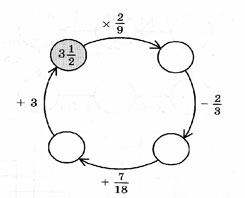 2. Задача: Вовка путешествовал по сказке 45 минут. У царя он был 1/9 всего времени, в сказке о золотой рыбке - в 2 раза дольше. Набирался мудрости у Василис 40% всего времени. Сколько времени осталось у Вовки на путешествие по тридевятому царству?3.Составить свою математическую сказку.Смотрят и читают домашнее задание на карточках.